‘’ Printemps Médical de Bourgogne et de Franche Comté ‘’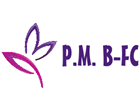 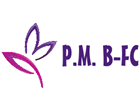 26 rue Antoine Monnot – 39410 SAINT AUBINTél. : 06 30 21 97 59 – email : pmbfc.contact@gmail.comN° TVA intracommunautaire : FR77409118700                                                                 Congrès                        Printemps Médical de Bourgogne et de Franche Comté                                                 Samedi 08 juin 2024                                             Palais des Congrès de BeauneCocher la caseNombre de stand de 5m2Total H.T.1375.00 €Encart publicitaire400.00 €Facture à établir à :Sté :Adresse :Tél Sté :Tél. contact :Fax :Mail :Facture à adresser à :Nom – Prénom :Responsabilité :Adresse :Tél :Portable :Fax :Mail :